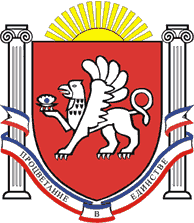          РЕСПУБЛИКА КРЫМРАЗДОЛЬНЕНСКИЙ РАЙОНБЕРЕЗОВСКИЙ СЕЛЬСКИЙ СОВЕТ 71 заседание 1 созываРЕШЕНИЕ 02.10.2018 года 		         		 с. Березовка 			                № 592 О проекте решения «О внесении изменений в решение 29 заседания Березовского сельского совета 1 созыва от 27.05.2016 г. № 278 «О порядке участия Березовского сельского поселения в межмуниципальном сотрудничестве»В соответствии с Федеральным законом от 06.10.2003 № 131-ФЗ «Об общих принципах организации местного самоуправления в Российской Федерации», Федеральным законом от 03.07.2018 № 189-ФЗ «О внесении изменений в статью 68 Федерального закона «Об общих принципах организации местного самоуправления в Российской Федерации», Уставом муниципального образования Березовское сельское поселение Раздольненского района Республики Крым, принимая во внимание информационное письмо прокуратуры Раздольненского района от 10.09.2018 № 24-2018, Березовский сельский советРЕШИЛ:1.Одобрить проект решения «О внесении изменений в решение 29 заседания Березовского сельского совета 1 созыва от 27.05.2016 г. № 278 «О порядке участия Березовского сельского поселения в межмуниципальном сотрудничестве» (приложение).2. Настоящее решение подлежит официальному опубликованию путем размещения на официальном сайте Администрации Березовского сельского поселения (http://berezovkassovet.ru/) и информационном стенде Березовского сельского совета, расположенном по адресу: с. Березовка, ул. Гагарина, 52.3.Направить данный проект решения на согласование в прокуратуру Раздольненского района для осуществления правовой оценки на предмет соответствия действующему законодательству.4. Рассмотреть данный проект решения после получения заключения прокуратуры  Раздольненского района  на предмет  его утверждения.Председатель сельского совета –глава Администрации Березовского сельского поселения							А.Б.Назар  Приложение                                                                                  к решению                                                                                    71 заседания Березовского                                                                                сельского совета 1 созыва                                                                                                                                                                                  от 02.10.2018 № 592                                                                                                                              ПРОЕКТ 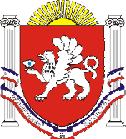 РЕСПУБЛИКА    КРЫМРАЗДОЛЬНЕНСКИЙ РАЙОНБЕРЕЗОВСКИЙ СЕЛЬСКИЙ СОВЕТ __заседание 1 созываРЕШЕНИЕ00.00. 2018 года                        	с. Березовка                      	                  № 000О внесении изменений в решение 29 заседания Березовского сельского совета 1 созыва от 27.05.2016 г. № 278 «О порядке участия Березовского сельского поселения в межмуниципальном сотрудничестве»В соответствии с Федеральным законом от 06.10.2003 № 131-ФЗ «Об общих принципах организации местного самоуправления в Российской Федерации», Федеральным законом от 03.07.2018 № 189-ФЗ «О внесении изменений в статью 68 Федерального закона «Об общих принципах организации местного самоуправления в Российской Федерации», Уставом муниципального образования Березовское сельское поселение Раздольненского района Республики Крым, Березовский сельский советРЕШИЛ:1. Внести следующие изменения в решение 29 заседания Березовского сельского совета 1 созыва от 27.05.2016 г. № 278 «О порядке участия Березовского сельского поселения в межмуниципальном сотрудничестве»:1. Пункт 3.1. изложить в новой редакции:«3.1. В зависимости от целей и организационно-правового содержания межмуниципальное сотрудничество может осуществляться в трех основных формах:- образование советов и иных объединений муниципальных образований;- заключение договоров и соглашений о сотрудничестве, совместной деятельности;- создание хозяйственных обществ в форме непубличных акционерных обществ и обществ с ограниченной ответственностью.»  2. Настоящее решение вступает в силу со дня подписания и подлежит официальному обнародованию на информационном стенде Березовского сельского поселения, расположенном по адресу: с. Березовка, ул. Гагарина, 52 и на официальном сайте Администрации Березовского сельского поселения (http://berezovkassovet.ru/).   3. Контроль за выполнением настоящего решения возложить на председателя Березовского сельского совета - главу Администрации Березовского сельского поселения.Председатель сельского совета –глава Администрации Березовского сельского поселения							А.Б.Назар                     